LLIBRES DE TEXT 3r d’ESO - CURS 2024-25 / LIBROS DE TEXTO 3º de ESO – CURSO 2024-25
OBSERVACIONS/ OBSERVACIONES: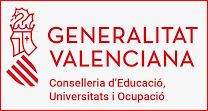 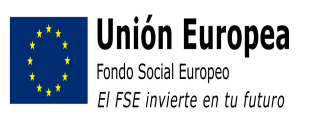 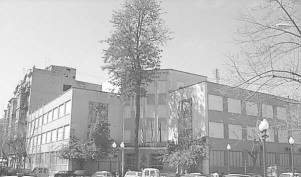 IES SAN VICENTE FERRER DE VALÈNCIAC/ Almirante Cadarso, 2246005 VALENCIATlf : 961206175 - Fax : 96120617646012902@edu.gva.esmestreacasa/web/iessanvicenteferrerCursoCursoMateriaLibroLibroEditorialISBN¿Banco de Libros?3r ESO3r ESOValencià. Llengua i literaturaValencià. Llengua i literatura. Operació MonValencià. Llengua i literatura. Operació MonANAYA978-84-143-0500-3SÍ3r ESO3r ESOLengua Castellana y LiteraturaComunidad en Red, edición combinadaComunidad en Red, edición combinadaVICENS VIVES978-84-682-8488-0SÍ3r ESO3r ESOInglésTeamwork 3 StudentbookTeamwork 3 StudentbookBURLINGTON978-99-253-0468-4SÍ3r ESO3r ESOInglésTeamwork 3 WorkbookTeamwork 3 WorkbookBURLINGTON978-99-253-0469-1NO3r ESO3r ESOInglésTeamwork 3 Workbook Basic Practice(SÓLO PARA EL ALUMNADO DEL GRUPO DEL PROGRAMA DE DIVERSIFICAC. CURRICULAR (PDC)Teamwork 3 Workbook Basic Practice(SÓLO PARA EL ALUMNADO DEL GRUPO DEL PROGRAMA DE DIVERSIFICAC. CURRICULAR (PDC)BURLINGTON978-9925-30-777-7NO3r ESO3r ESOGeografía e HistoriaComunidad en Red Geografía e Historia 3º ESOComunidad en Red Geografía e Historia 3º ESOVICENS VIVES978-84-682-8972-4SÍ3r ESO3r ESOEducación FísicaSense llibreSense llibreSense llibreSense llibreSense llibre3r ESO3r ESOMatemáticasMatemàtiques 3ESOMC GRAW HILLMC GRAW HILL978-84-486-3220-5SÍ3r ESO3r ESOBiología y GeologíaSense llibreSense llibreSense llibreSense llibreSense llibre3r ESO3r ESOFísica y QuímicaFísica i Química 3ESO. Projecte construïm monsSANTILLANASANTILLANA978-84-913-1798-2SÍ3r ESO3r ESOEd Plástica y Visual y AudiovisPlástica y Visual II ESOCASALSCASALS978-84-218-7399-1SÍ3r ESO3r ESOTecnología y DigitalizaciónSense llibreSense llibreSense llibreSense llibreSense llibreOpta3r ESOReligiónSense llibreSense llibreSense llibreSense llibreSense llibreOpta3r ESOAtención EducativaSense llibreSense llibreSense llibreSense llibreSense llibreOptativa3r ESOProyecto InterdisciplinarSense llibreSense llibreSense llibreSense llibreSense llibreOptativa3r ESOFrancésTransit 3. Livre de l’élève 3SANTILLANASANTILLANA978-84-904-9452-3SÍOptativa3r ESOFrancésCahier d’activités 3SANTILLANASANTILLANA978-84-904-9453-0NOOptativa3r ESOProgramación, IA y robóticaSense llibreSense llibreSense llibreSense llibreSense llibreOptativa3r ESOItalianoSense llibreSense llibreSense llibreSense llibreSense llibreOptativa3r ESOCultura ClásicaCultura Clásica. Operación mundo.ANAYAANAYA978-84-143-1064-9SÍÉs convenient evitar traure el precinte dels llibres comprats nous i guardar el ticket de compra fins ser mostrats als professors a l'inici de curs per si haguera de fer-se algun canvi. En aquells alumnes que poden ser considerats de necessitats educatives específiques, és convenient esperar a l’inici de curs i consultar els professors, per fer la compra dels llibres.Es conveniente evitar quitar el precinto de los libros comprados nuevos y guardar el tiquet de compra hasta ser mostrados a los profesores al inicio de curso por si hubiera de hacerse algún cambio. Aquellos alumnos que pueden ser considerados de necesidades educativas específicas, esconveniente esperar al inicio del curso para consultar a los profesores, para hacer la compra de los libros.